بسمه تعالی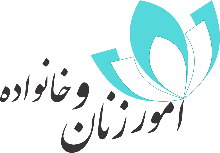 فرم معرفی بانوان نوآور، مخترع، مبتکر و کارآفرین در حوزه آب، برق و انرژی به جشنواره « دارایی های فکری و نوآوری بانوان در حوزه آب، برق و انرژی»نکات قابل توجه  قبل از تکمیل فرم:کلیه فعالیتهای انجام شده بدون محدویت زمان انجام فعالیت در این فرم لحاظ گردد. کليه فعاليتها و طرح هاي ارائه شده در نشريه اين جشنواره،  چاپ و اطلاع رساني می گردد. براي انتخاب برترين فعالیتها و محورهای فوق الذکر، طرح ها و فعالیتهای انجام شده در  5 سال اخير در اولويت امتياز دهي قرار خواهند گرفت. پس از تکميل فرم فایل word  را  تا تاریخ 5/6/1398  به آدرس الکترونیکی WII@nri.ac.ir  ارسال نمائيد.( بديهي است  فعاليت هایی که پس از تاريخ مذکور ارسال شوند مورد بررسي و ارزيابي قرار نخواهد گرفت.)دبیرخانه جشنواره با شماره  81606540  آماده پاسخگویی به سوالات در این خصوص می باشد.مشخصات شرکت/ سازمان/ دانشگاه/ موسسه معرفی کننده بانوان مشخصات شرکت/ سازمان/ دانشگاه/ موسسه معرفی کننده بانوان نام شرکت/ سازمان/ دانشگاه/ موسسه : نوع شرکت/ موسسه: ⬜دولتی ⬜خصوصی(دانش بنیان) ⬜خصوصی( فناور و تولید کننده محصولات صنعتی)  ⬜ سایر ....................حوزه فعالیت شرکت : آب ⬜   برق ⬜   انرژی ⬜         ⬜ساير    ...................       حوزه تخصصی فعالیت شرکت:نام و نام خانوادگی و سمت نماینده شرکت جهت تعامل با جشنواره : شماره تماس نماینده شرکت: ایمیل نماینده شرکت: شماره فکس شرکت: نام شرکت/ سازمان/ دانشگاه/ موسسه : نوع شرکت/ موسسه: ⬜دولتی ⬜خصوصی(دانش بنیان) ⬜خصوصی( فناور و تولید کننده محصولات صنعتی)  ⬜ سایر ....................حوزه فعالیت شرکت : آب ⬜   برق ⬜   انرژی ⬜         ⬜ساير    ...................       حوزه تخصصی فعالیت شرکت:نام و نام خانوادگی و سمت نماینده شرکت جهت تعامل با جشنواره : شماره تماس نماینده شرکت: ایمیل نماینده شرکت: شماره فکس شرکت: 1مشخصات بانوان دارای گواهینامه ثبت اختراع ( ملی و بین المللی ) مرتبط با   حوزه آب، برق و انرژی *اطلاعات هریک از گواهینامه ها به صورت مجزا درج شود و تصویر گواهینامه ها به صورت رنگی پیوست شود ( گواهینامه هایی که تصویر آن ارائه نگردد مورد بررسی قرار نخواهد گرفت)اختراع (1) تصویر اختراعات پیوست شود. عنوان اختراع : شماره و تاریخ ثبت اختراع : زمینه فنی اختراع :  ⬜  آب    ⬜برق   ⬜ انرژی حوزه تخصصی اختراع :مالکین ذکر شده در گواهینامه ثبت اختراع :مخترعین ذکر شده در گواهینامه ثبت اختراع به همراه ذکر سمت ایشان: مرحله اختراع :  ⬜  ایده (ساخته نشده)    ⬜ نمونه آزمایشگاهی و یا ماکت   ⬜ نمونه نیمه صنعتی ⬜ نمونه صنعتیخلاصه ای از اختراع، جنبه نوآورانه و مزایای استفاده از آن در صنعت: وجه تمایز اختراع با نمونه های مشابه در دنیا: پیش بینی حجم بازار و میزان فروش محصول تولیدی در داخل و خارج از کشور: توجیه فنی و اقتصادی محصول تولیدی و مزیت رقابتی آن: مشتریان بالقوه اختراع :اختراع (2) اطلاعات دومین گواهینامه ثبت اختراع، طبق عناوین ذکر شده در بند فوق برای گواهینامه ثبت اختراع شماره (1)، در این قسمت درج شود.2مشخصات بانوان دارای گواهینامه ثبت طرح صنعتی ( ملی و بین المللی ) مرتبط با  حوزه  آب، برق و انرژی*اطلاعات هریک از گواهینامه ها به صورت مجزا درج شود و تصویر گواهینامه به صورت رنگی پیوست شود ( گواهینامه هایی که تصویر آن ارائه نگردد مورد بررسی قرار نخواهد گرفت)تعریف طرح صنعتی: هرگونه ترکیب خطوط یا رنگ ها و هر گونه شکل سه بعدی با خطوط، رنگ ها و یا بدون آن، به گونه ای که ترکیب یا شکل یا فرآورده صنعتی یا محصولی از صنایع دستی را تغییر دهد، طرح صنعتی است و زمانی قابل ثبت است که جدید و یا اصیل باشد؛طرح صنعتی (1) تصویر طرح های صنعتی پیوست شود. عنوان طرح صنعتی : شماره و تاریخ ثبت طرح صنعتی : زمینه فنی طرح :  ⬜  آب    ⬜برق   ⬜ انرژی حوزه تخصصی طرح : مالکین ذکر شده در گواهینامه ثبت طرح صنعتی : مخترعین ذکر شده در گواهینامه ثبت طرح صنعتی به همراه ذکر سمت ایشان: مرحله طرح :  ⬜  ایده (ساخته نشده)    ⬜ نمونه آزمایشگاهی و یا ماکت   ⬜ نمونه نیمه صنعتی ⬜ نمونه صنعتیخلاصه ای از طرح، جنبه نوآورانه و مزایای استفاده از آن در صنعت: وجه تمایز طرح با نمونه های مشابه در دنیا: پیش بینی حجم بازار و میزان فروش محصول تولیدی با استفاده از طرح صنعتی در داخل و خارج از کشور: توجیه فنی و اقتصادی  طرح صنعتی و مزیت رقابتی آن: مشتریان بالقوه  طرح صنعتی: طرح صنعتی  (2) اطلاعات دومین گواهینامه ثبت طرح صنعتی، طبق عناوین ذکر شده در بند فوق برای گواهینامه طرح صنعتی شماره (1)، در این قسمت درج شود. 3مشخصات بانوان همکار در پروژه های تحقیقاتی منجر به تجاری سازی، تولید صنعتی محصولات و صادرات آنها*اطلاعات هریک از پروژه های تحقیقاتی خاتمه یافته که خط تولید صنعتی آنها طی قرارداد با بخش خصوصی راه اندازی شده و در حال فروش محصول می باشند، به صورت مجزا درج شود. ( چنانچه تصاویر، استند، بروشور و کلیپ هایی از پروژه موجود است جهت ارائه در جشنواره پیوست شود.) پروژه (1)تصاویر و کلیپ های مربوط به پروژه و راه اندازی خط تولید صنعتی ارائه شود. نام پروژه تحقیقاتی منجر به محصول قبل از تولید صنعتی: نام محصول تولیدی: زمینه فنی پروژه :  ⬜  آب    ⬜برق   ⬜ انرژی حوزه تخصصی پروژه :کارفرمای پروژه تحقیقاتی: مجری پروژه تحقیقاتی: محقق و همکاران پروژه تحقیقاتی به همراه ذکر سمت ایشان: ناظر پروژه تحقیقاتی:    تاریخ شروع پروژه تحقیقاتی: تاریخ پایان پروژه تحقیقاتی:تاریخ و شماره ثبت اختراع در صورت اخذ گواهینامه:     تاریخ  عقد قرارداد با بخش خصوصی جهت تولید صنعتی نتایج حاصل از تحقیقات:     نام بخش خصوصی بهره بردار: ( چنانچه دانش بنیان است ذکر شود) تاریخ راه اندازی خط تولید صنعتی: برآوردی از میزان فروش محصول تاکنون در داخل و خارج از کشور : تاییدیه های فنی اخذ شده برای محصول تولیدی: مشتریان فعلی محصول تولیدی در داخل و خارج از کشور: مزایای تولید صنعتی محصول در کشور در مقایسه با نمونه خارجی : پروژه (2) اطلاعات مربوط به دومین پروژه، طبق عناوین ذکر شده در بند فوق برای پروژه شماره (1)، در این قسمت درج شود. 4مشخصات بانوان همکار در عرصه بین المللی و ایفای نقش موثر در  حوزه  آب، برق و انرژی *اطلاعات هریک از فعالیتها به صورت مجزا درج شود. ( مستندات مربوطه پیوست شود)فعالیت (1)عنوان فعالیت : زمینه فنی فعالیت :  ⬜  آب    ⬜برق   ⬜ انرژی حوزه تخصصی فعالیت:اسامی فعالان در این زمینه به همراه ذکر سمت ایشان:نقش و فعالیت در عرصه بین المللی و مزایای حاصله برای صنعت:فعالیت (2) اطلاعات مربوط به دومین فعالیت، طبق عناوین ذکر شده در بند فوق برای فعالیت شماره (1)، در این قسمت درج شود. 5مشخصات بانوان همکار در پروژه های تحقیقاتی و ایجاد ساز و کارهای موثر در  حوزه  آب، برق و انرژی*اطلاعات هریک از پروژه های تحقیقاتی که نقش بسیار موثری در صنعت آب، برق و انرژی داشته و یا ساز و کار و زیرساخت آن برای اولین بار در صنعت مربوطه ایجاد شده است، به صورت مجزا درج شود. ( چنانچه تصاویر، استند، بروشور و کلیپ هایی از پروژه موجود است جهت ارائه در جشنواره پیوست شود.)پروژه (1) تصاویر و کلیپ های مربوط به پروژه ارائه شود.نام پروژه تحقیقاتی : زمینه فنی پروژه :  ⬜  آب    ⬜برق   ⬜ انرژی حوزه تخصصی پروژه :  خروجی نتایج پروژه : ⬜ محصول (نیمه صنعتی)  ⬜ دستورالعمل ⬜ فرآیند ⬜  ایجاد زیرساخت و ساز و کار⬜  استانداردها  ⬜ سایر .....   ⬜            نام محصول تولیدی در صورتی که خروجی پروژه محصول باشد: وضعیت نتایج پروژه : ⬜ در صنعت اجرا شده است    ⬜ در مرحله برنامه ریزی برای ایجاد زیرساخت آن در صنعت است  ⬜ در حال حاضر جزو اولیت های صنعت برای اجرا نیست اما نتایج آن نقش موثر در سایر فعالیتهای صنعت دارد.  کارفرمای پروژه تحقیقاتی: مجری پروژه تحقیقاتی: محقق و همکاران پروژه تحقیقاتی به همراه ذکر سمت ایشان:  ناظر پروژه تحقیقاتی:    تاریخ شروع پروژه تحقیقاتی: تاریخ پایان پروژه تحقیقاتی:نقش موثر پروژه در صنعت و مزایای استفاده از نتایج آن : بهره برداران نتایج پروژه در صنعت :  پروژه (2) اطلاعات مربوط به دومین پروژه، طبق عناوین ذکر شده در بند فوق برای پروژه شماره (1)، در این قسمت درج شود. 6مشخصات بانوان همکار دارای ایده های فناورانه و قابل کاربرد در  حوزه  آب، برق و انرژی* اطلاعات هریک از ایده هابه صورت مجزا درج شود. ( ایده صرفا حاصل فکر نبوده و برای آن طرح و نقشه فنی ارائه شده باشد. در این خصوص مدارک مربوطه پیوست شود)ایده (1)عنوان ایده : نام نوآور به همراه ذکر سمت ایشان:زمینه فنی :  ⬜  آب    ⬜برق   ⬜ انرژی حوزه تخصصی:  خروجی ایده: ⬜ محصول    ⬜ دستورالعمل    ⬜ فرآیند  ⬜  ایجاد زیرساخت و ساز و کار    ⬜سایر ......................وضعیت پیاده سازی ایده در صنعت: ⬜ قابل پیاده سازی در شرایط کنونی    ⬜ قابل پیاده سازی در آینده   ⬜ استفاده از آن در انجام تحقیقات در شرایط فعلی     ⬜ استفاده از آن در انجام تحقیقات در آیندهبهره برداران نهایی ایده : مزایای بکارگیری آن در صنعت : قابلیت تجاری سازی: ⬜  دارد    ⬜ ندارد توضیحات : ....................ایده (2)اطلاعات مربوط به ایده ها، طبق عناوین ذکر شده در بند فوق برای ایده شماره (1)، در این قسمت درج شود.7مشخصات بانوان دارای کتب و مقالات علمی در مجلات معتبر علمی و بین المللی مرتبط با  حوزه  آب، برق و انرژی* اطلاعات هریک از کتب و مقالات به صورت مجزا درج شود. ( مستندات مربوطه پیوست شود) کتاب (1) عنوان کتاب : نوع کتاب: ⬜ تالیف   ⬜ترجمه  ⬜گرداوریزمینه فنی کتاب:  ⬜  آب    ⬜برق   ⬜ انرژی حوزه تخصصی کتاب :  نویسندگان کتاب به همراه ذکر سمت ایشان:: سال چاپ: ناشر (داخلی و خارجی): شمارگان چاپ : مخاطبان کتاب: نقش کتاب در صنعت : کتاب (2) اطلاعات مربوط به دومین کتاب، طبق عناوین ذکر شده در بند فوق برای کتاب شماره (1)، در این قسمت درج شود. مقاله (1) عنوان مقاله : نوع مجله: ⬜    ⬜  علمی پژوهشی  ⬜ علمی ترویجی ⬜ کنفرانس بین المللی ⬜ کنفرانس داخلی زمینه فنی مقاله:  ⬜  آب    ⬜برق   ⬜ انرژی حوزه تخصصی مقاله :نام مجله و مشخصات مقاله چاپ شده در آن: نویسندگان مقاله به همراه ذکر سمت ایشان: سال چاپ: مخاطبان مقاله: نقش مقاله در صنعت: مقاله (2) اطلاعات مربوط به دومین مقاله، طبق عناوین ذکر شده در بند فوق برای مقاله شماره (1)، در این قسمت درج شود. فعالیت (2) اطلاعات مربوط به دومین فعالیت، طبق عناوین ذکر شده در بند فوق برای فعالیت شماره (1)، در این قسمت درج شود. 8مشخصات بانوان کارآفرین و بانوان موسس شرکت های دانش بنیان و نوپا ( استارت آپ) * اطلاعات هریک از کارآفرینان و موسسان شرکت دانش بنیان به صورت مجزا با ارائه مستندات درج شود. کارآفریني(1)زمینه فنی کارآفرینی / شرکت دانش بنیان تاسیس شده :   ⬜  آب    ⬜برق   ⬜ انرژی حوزه تخصصی کارآفرینی/ شرکت دانش بنیان تاسیس شده :عنوان فعالیت ایجاد شده / شرکت دانش بنیان تاسیس شده : نام کارآفرین/ موسس شرکت دانش بنیان و سمت ایشان: نام شرکت دانش بنیان  تاسیس شده: نقش فعالیت ایجاد شده در صنعت : روش های توسعه فعالیت ایجاد شده در صنعت: کارآفریني (2)اطلاعات دومین کارآفرین و یا موسسان شرکتها طبق عناوین ذکر شده در بند فوق برای کارآفرین شماره (1)، در این قسمت درج شود.9مشخصات بانوان برگزیده در جشنواره های ملی و بین المللی * مشخصات ذیل برای هریک از جشنواره ها به صورت مجزا درج شود. ( مستندات مربوطه پیوست شود) جشنواره (1)عنوان جشنواره : نوع جشنواره : ⬜ ملی   ⬜ بین المللی برگزار کننده جشنواره: عنوان طرح برگزیده : زمینه فنی طرح:  ⬜  آب    ⬜برق   ⬜ انرژی حوزه تخصصی طرح:نام و سمت برگزیدگان : عنوان جایزه دریافتی: وضعیت پیاده سازی طرح در صنعت :  ⬜ در صنعت پیاده سازی شده  ⬜ قابل پیاده سازی در شرایط کنونی ⬜ قابل پیاده سازی در آینده   نقش و مزایای بکارگیری طرح در صنعت : جشنواره (2)اطلاعات مربوط به دومین جشنواره، طبق عناوین ذکر شده در بند فوق برای جشنواره شماره (1)، در این قسمت درج شود.10مشخصات بانوان دارای تاییدیه های فنی از سازمان پژوهش های علمی و صنعتی ایران * مشخصات ذیل برای هریک از تاییدیه ها به صورت مجزا درج شود. ( مستندات مربوطه پیوست شود) تاییدیه (1)عنوان تاییدیه : عنوان طرح مورد تایید: زمینه فنی طرح:  ⬜  آب    ⬜برق   ⬜ انرژی حوزه تخصصی طرح:نام و سمت همکاران در طرح و ذکر سمت ایشان : نقش و لزوم تاییدیه اخذ شده در صنعت : تاییدیه (2)اطلاعات مربوط به دومین تاییدیه، طبق عناوین ذکر شده در بند فوق برای  تاییدیه شماره (1)، در این قسمت درج شود.11مشخصات بانوان دارای گواهینامه علامت تجاری ( ملی و بین المللی مربوط به موسسان شرکتهای دانش بنیان، فناور، تولید کنندگان محصولات صنعتی و ارائه دهندگان خدمات فنی و تخصصی) * مشخصات ذیل برای هریک از گواهینامه ها به صورت مجزا درج شود و تصویر گواهینامه به صورت رنگی پیوست شود ( گواهینامه هایی که تصویر آن ارائه نگردد مورد بررسی قرار نخواهد گرفت)تعریف علامت تجاری:  منظور لوگو و یا هر نشان قابل رویتی است که بتواند کالا یا خدمات اشخاص حقیقی یا حقوقی را از هم متمایز سازد.علامت تجاری (1)عنوان علامت تجاری : شماره و تاریخ ثبت : زمینه فنی :  ⬜  آب    ⬜برق   ⬜ انرژی حوزه تخصصی :مالکین ذکر شده در گواهینامه ثبت علامت تجاری:نقش علامت تجاری در میزان تولید و فروش محصول در داخل و خارج از کشور: علامت تجاری (2)اطلاعات مربوط به دومین  گواهینامه ثبت علامت، طبق عناوین ذکر شده در بند فوق برای علامت تجاری شماره (1)، در این قسمت درج شود.سایر موارد ( چنانجه فرم پس از  تائيد مديرعامل ارسال  خواهد شد، ضروري  است  اين بخش تکميل شود) سایر موارد ( چنانجه فرم پس از  تائيد مديرعامل ارسال  خواهد شد، ضروري  است  اين بخش تکميل شود) چنانچه بانوان توانمند آن دستگاه  مشمول مواردی غیر از موارد فوق می گردند که در صنعت آب و برق موثر می باشد در این قسمت ذکر نمائید. چنانچه بانوان توانمند آن دستگاه  مشمول مواردی غیر از موارد فوق می گردند که در صنعت آب و برق موثر می باشد در این قسمت ذکر نمائید. 